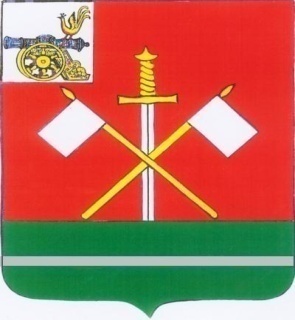 	СМОЛЕНСКАЯ ОБЛАСТЬ	МОНАСТЫРЩИНСКИЙ РАЙОННЫЙСОВЕТ ДЕПУТАТОВР Е Ш Е Н И Еот 15 сентября 2016 г.                                                                                       №47О внесении изменений в Устав муниципального образования «Монастырщинский район» Смоленской областиВ целях приведения Устава муниципального образования «Монастырщинский  район» Смоленской области в соответствие с областным законом от 28.05.2015 № 78-з «О преобразовании муниципальных образований Монастырщинского района Смоленской области, об установлении численности и срока полномочий депутатов представительных органов первого созыва вновь образованных муниципальных образований Монастырщинского района Смоленской области, а также порядка избрания, полномочий и срока полномочий первых глав вновь образованных муниципальных образований Монастырщинского района Смоленской области»Монастырщинский районный Совет депутатовР Е Ш И Л:1. Внести в Устав муниципального образования «Монастырщинский район» Ссоленской области (в редакции решений Монастырщинского районного Совета депутатов от 24 мая 2006 года № 21, от 30 марта 2007 г. №32, от 30 января 2008 г. №2, от 05 декабря 2008 года №85, от 23 июня 2010 г. №22, от 14 ноября 2012 г. №96, от 27 мая 2014 г. №36, от 29 декабря 2014 г. №83, от 17 июня 2015 г. №40, от 03.06.2016 г. №25) следующие изменения: 1). В пункт 5 статьи 5 главы 2 изложив его в следующей редакции:«5. Территорию муниципального района образуют территории следующих поселений, входящих в его состав:	- Монастырщинское городское поселение (административный центр – поселок Монастырщина);- Александровское сельское поселение (административный центр – деревня Слобода);                                                                                                - Барсуковское сельское поселение (административный центр – деревня Барсуки);- Гоголевское сельское поселение (административный центр – деревня Гоголевка);- Новомихайловское сельское поселение (административный центр – деревня Новомихайловское);- Соболевское сельское поселение (административный центр – деревня Соболево);- Татарское сельское поселение (административный центр	 - деревня Татарск).»2. Настоящее решение подлежит официальному опубликованию в газете «Наша жизнь» после его государственной регистрации в Управлении Министерства юстиции Российской Федерации по Смоленской области и вступает в силу в порядке, установленном федеральным законодательством.Глава муниципального образования«Монастырщинский район» Смоленской области                                  А.В. Голуб